Teaching Notes4.1 Portable Power Drills, Drivers & FastenersVideos of demo: Part A (22:21)Part B (12:21)Hand Drills – DemoCordless: batteries, charging, 90 & offset attachmentCorded – sold by chuck sizeImpact driverHammer drillToolingTwist drill – demo drilling in steps to clear chips from the flutes and using a scratch awl to set a starter hole in stockBradpointForstner bit/multi-spur bitSpade bit – demo drilling from both sides to eliminate tear-outAdjustable circle cutter  - ID onlyPlug cutter - ID onlyCountersinkHole saw kit – demo proper setting of drive pinsFuller tapered and combination bits – discuss & demo cleaningVix bits – discuss & demo cleaningCenter finder – demo finding the center with a bored piece overlaying a piece needing a smaller boreFastenersFastener cabinetChoosing a screw length (1/3rd: 2/3rds)Apex and driver configurations (square, cross, slot) and sizes (0,1,2,3)Demo finding the largest size of driver that fits in a screw to determine proper size driverCheck/change bad drivers out as a groupDiscuss driving fasteners made of non-ferrous materialMisc.Proper method for boring screws – demo bridging; avoiding splittingPilot hole, clearance hole, counterbore and countersink (see diagram next page)Demo measuring root diameter(Optional) Demo screw extractors and using a chuck to bite into a screw and remove it if drive is cammed out or broken off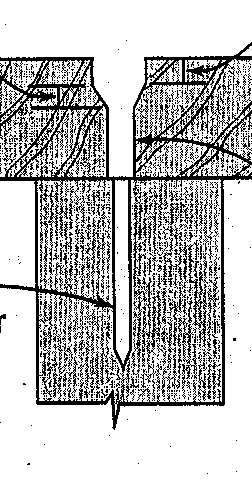 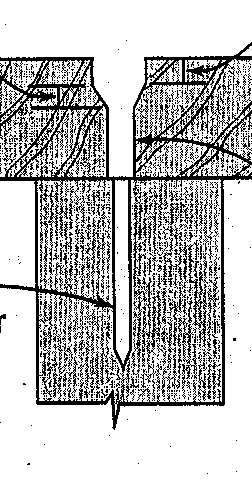 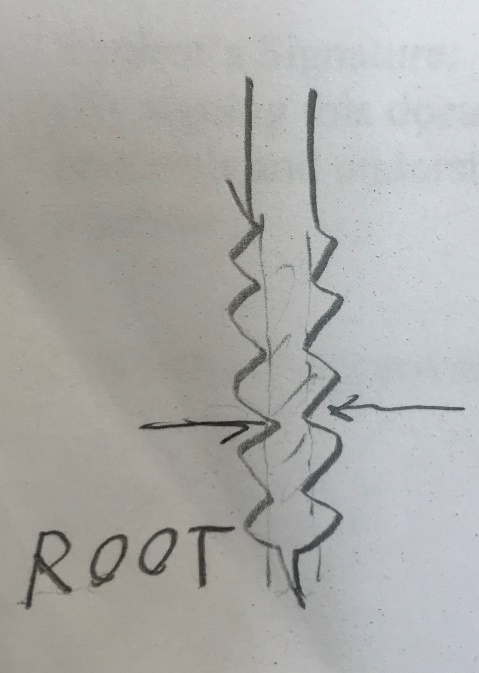 